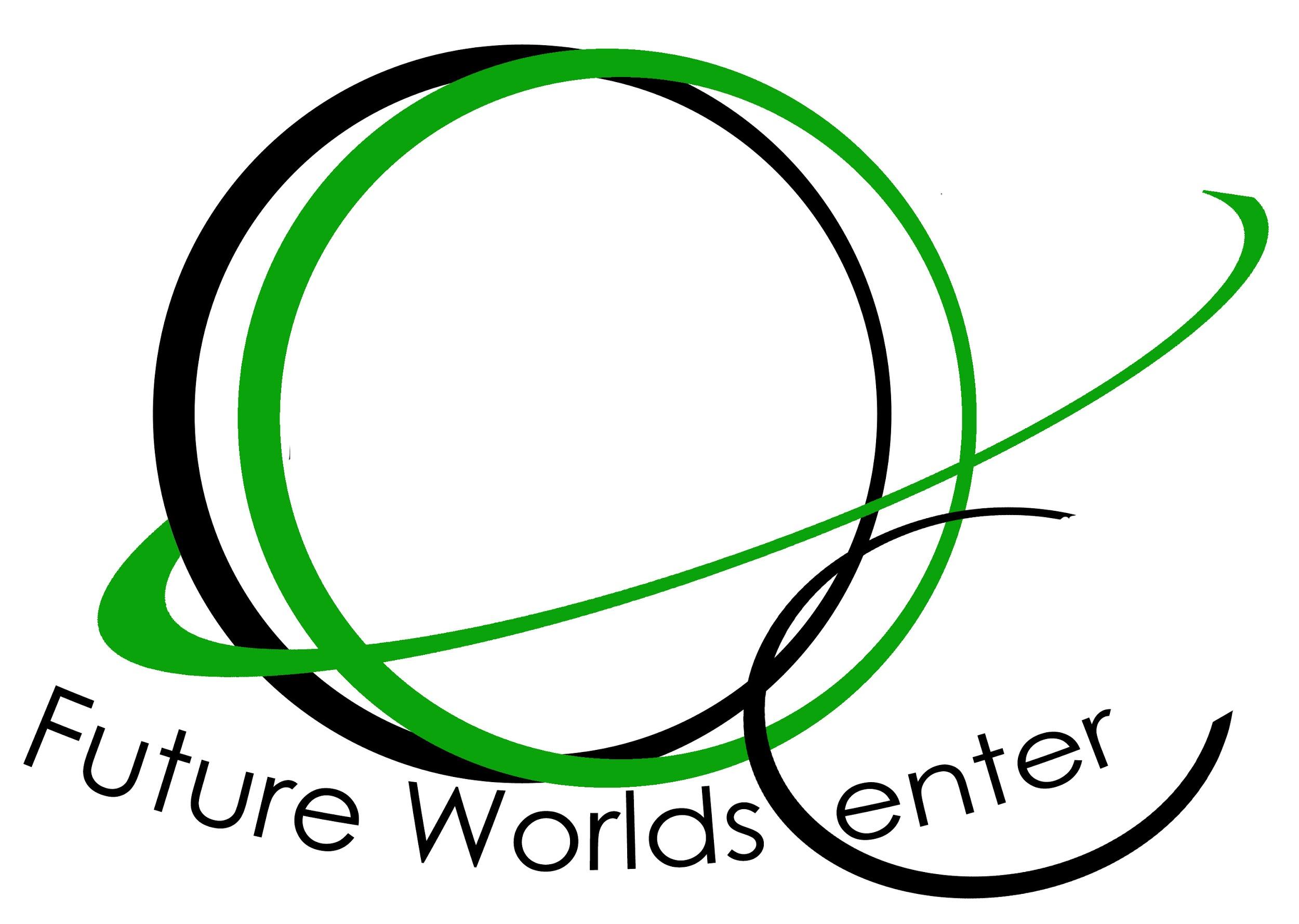 Erasmus+ Student Work PlacementName of Company: Future Worlds CenterPlease provide as much information on the placement as possible – too much information is better than not enough!EMPLOYER  INFORMATIONEMPLOYER  INFORMATIONName of organisation/company	Future Worlds Center (Leg. Reg. Cyprus Neuroscience and Technology Institute)Full address inc post codePromitheos 1065, Nicosia, CyprusTelephone+357 873820FaxE-mail	ctsiourtos@futureworldscenter.org Websitewww.futureworldscenter.eu Number of employees33 Short description of the companyFWC is an innovative non-profit, research organization of social entrepreneurs using a model of horizontal entrepreneurial management.  Our work harnesses the power of emerging new technologies and the science of structured democratic dialogue in order to accelerate positive social change. It comprises of 3 units: Global Education, Humanitarian Unit and New Media Lab.CONTACT DETAILSCONTACT DETAILSContact person for this placementConstantinos TsiourtosDepartment and designation / job titleDirector of Public Policy & CommunicationsDirect telephone number+357 99 546534E-mail addressApplication ProcedureApplication ProcedureWho to apply to (including. contact details)Please email an European CV and personal statement to ctsiourtos@futureworldscenter.org before the deadline.Deadline for applications 15.6.2015Application processApplicants will be informed of the outcome by emailOther PLACEMENT INFORMATION PLACEMENT INFORMATION Department / FunctionCyber/Information Security InternGraphic Design InternDescription of activitiesCyber Security InternshipFuture Worlds Center is running the Safer Internet Center in Cyprus, since 2006. The Center has been created as a part of the CyberEthics project which is cofunded by the Safer Internet Programme of the European Commission. (http://www.futureworlds.eu/wiki/Cyberethics:_Cyprus_Safer_Internet_Center)The Internship will help you groom your overall cyberspace skills and prepare you for the information security world.The internship requires candidate to be:- Well versed with latest trends in Information Security.- Creative and out of the box thinker- An IT FreakThe ideal candidate is currently enrolled as a student (preferably senior or graduate) and will complete their degree requirements by the end of the 2015 fall semester or later. Additional qualifications include:• Majors: Technology, MIS, Computer Science, Engineering (with interest in Information Security)• Excellent computer skills• Knowledge of IT systems, applications, or code development• Ability to code or script• Excellent organization and time management skills with attention to detail• Self-starter with the ability to synthesize ambiguous information• Strong verbal/written communication skills• Ability to work equally well on self-managed or team-oriented projects2. Graphic Design InternThe internship requires candidate to be:- An artistic soul- Creative and out of the box thinker- An enthousiastThe ideal candidate is currently enrolled as a student (preferably senior or graduate) and will complete their degree requirements by the end of the 2015 fall semester or later. Sophomores may be also considered. Majors: Graphic DesignThe Ideal Candidate:Design skills for web and printProficient in various software applications: Adobe Illustrator, Adobe Photoshop, Adobe In-Design, Adobe Creative SuiteInterest or Experience in Website DesignInterest or Experience with Email TemplatesSavvy communicator with impeccable interpersonal skills; outstanding written and verbal communication skillsExceptional organizational, attention to detail, and time management skillsUnderstanding of and passion for technology, Social Media and the InternetFlexible and willing to adapt to changing/competing priorities, able to manage multiple demandsEnjoys learning, open minded, and continually seeking new ways to grow personally and professionallyAble to take initiative and work independently in a fast-paced, ever-changing environmentFun, outgoing, motivated, passionate, driven to succeed, and has a "can-do" attitudeLocation Nicosia , CyprusStart DateSeptember 2015 (flexible on date)Duration 6 monthsWorking hours per weekFlexible: (at least 30 hrs per week)Accommodation (please select)◻ Accommodation will be provided◻x We can assist with finding accommodation◻ Student to make own arrangementsDetails of financial and “in kind” support to be provided/bonusNo financial support will be providedBoth internship positions are unpaidOtherPlease check out privately owned wiki for policy regarding interns http://www.futureworlds.eu/wiki/Policy:_Hosting_interns COMPETENCES, SKILLS and EXPERIENCE REQUIREMENTS COMPETENCES, SKILLS and EXPERIENCE REQUIREMENTS Languages and level of competence requiredEnglish is the official language of the organization. An excellent knowledge is required. Computer skills and level of skills requiredFWC is a technology oriented organization. IT skills are essential and a high level of digital literacy is required.Drivers licenseNon obligatoryOtherINFORMATION PROVIDED BYINFORMATION PROVIDED BYNameLuzdary Hammad, Policy and Communication OfficerDepartment / FunctionPublic Policy & Communications E-mail addressluzdary@futureworldscenter.orgPhone number(s)+357 22873820Date